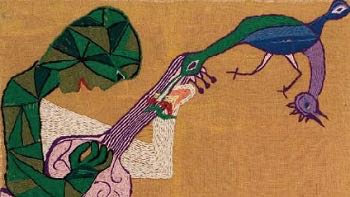 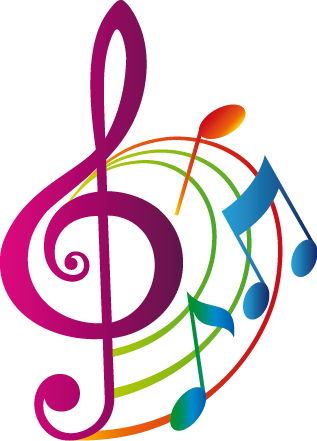 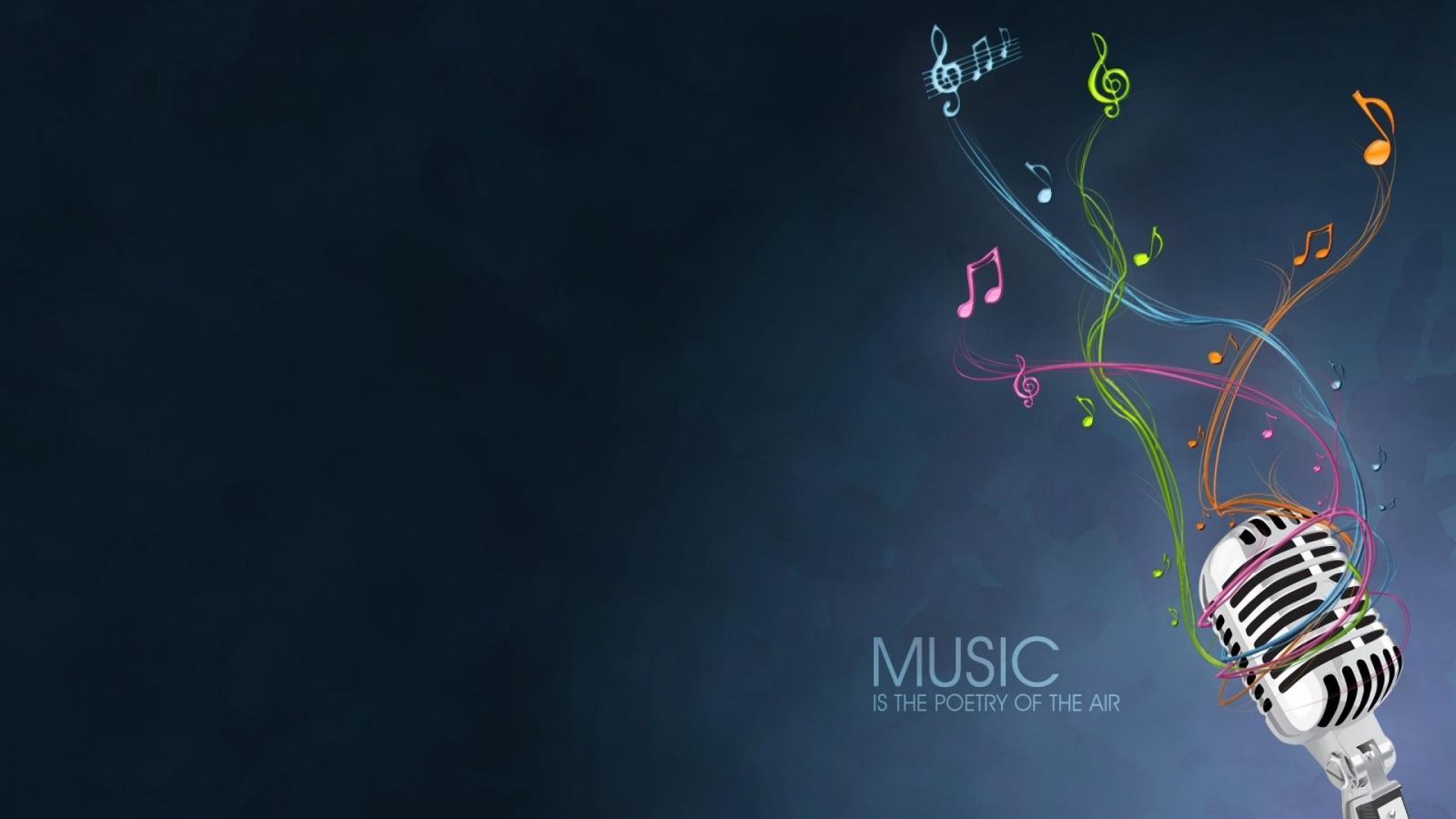 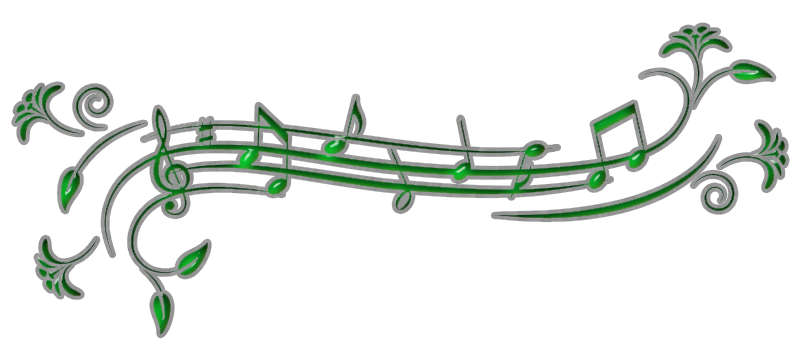 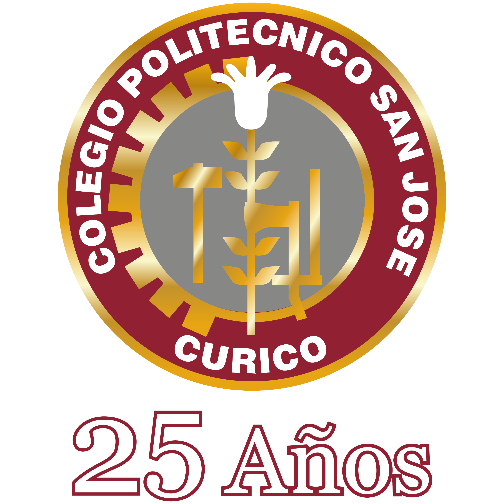 Fánix Quiñones RamírezProfesora Artes Musicales